Boot Camp announcementHi, recruits! Boot Camp is coming soon! Are you excited?First, here is your packing list!Clothes [sufficient for 3 days of sweaty activities]Sport shoes and slippersSocks [sufficient for 3 days]ToiletriesHangerWater bottle of 1.5L (Important! Stay hydrated!)StationeryBB handbookNotebookBibleMedication [if needed]Sleeping bagMestin/utensils/cup [preferably plastic ones]Polishing kit [Kiwi, Brasso/Autosol and 2 pieces of old cloth]Cloth hanger. At least 2.Please LABEL your items so it doesn’t get mixed up/lost/missingHere is the list of items not allowed at campAny electronic items (Inform your parents to contact Sir Vincent.)Cards/Board gamesWeapons/Explosives(other than your knives for cooking; please be very careful!!!)Huge amount of money [ >RM20]These are a few items that you would need during boot camp:Mestin [can be bought at shops that sell camping tools]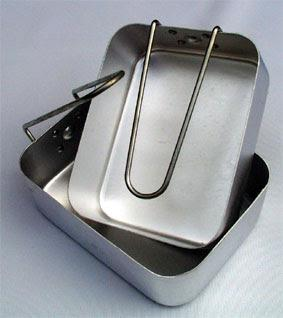 Brasso/Autosol (get either one from hardware or DIY shops)Kiwi (can get from hardware shops)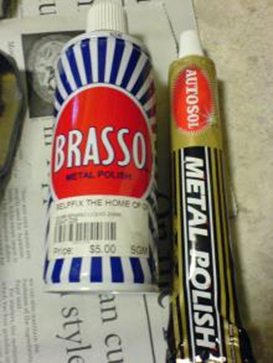 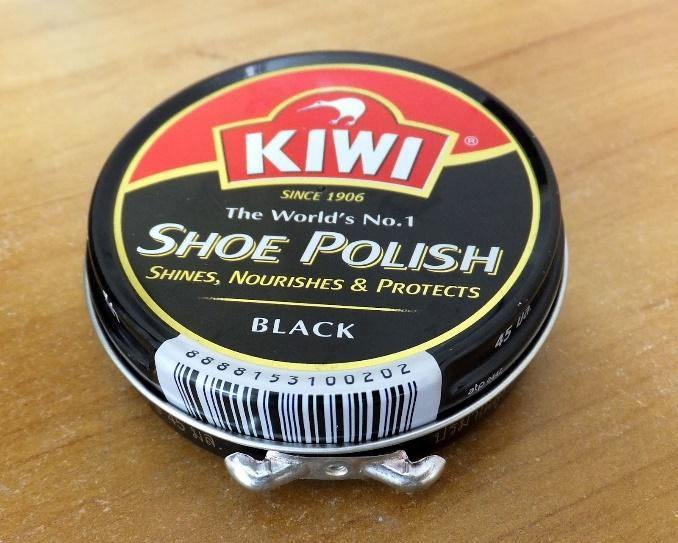 1 Smooth cloth1 Rough cloth Next, there will be a fire starting class! Please bring 
1. A bundle of wood, big diameter.
2. A bundle of twigs and branches 
3. Newspaper or leaves.Make sure the amount you bring is sufficient for you to start a fire and keep it going for at least 30mins. *Reminders*1) Day 1(22/3/18): Fall in at 9am sharp in the basketball court. Come in your recruit uniform!2) Remember to inform your parents to pick you up at 1pm on 24/3/2018.Thank you! Have a great week :)-LCpl Sarah Low-